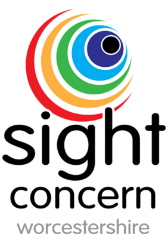 IntroductionThese information sheets have been produced by Sight Concern Worcestershire to provide information about some of the local and national services available to people with sight loss. This is not an exhaustive list. The staff and volunteers from Sight Concern Worcestershire have access to information about a far wider range of services and are happy to provide support to assist people to access these services or find out more about them. This document can be made available in large print, Braille or in audio. For further information please contact Sight Concern Worcestershire 01905 723245.DisclaimerEvery effort has been made to ensure that the information in this booklet is correct at the time of going to print. However due to the nature of the information Sight Concern Worcestershire cannot be held responsible for any discrepancies.Revised April 2019